   الأحاديث الأربعون الفلسطينية   شرح الحديث الثامن عشر             (جَسَدُ يُوسُف يُحْمَلُ إِلَى الْأَرِضِ الْمُبَارَكَة)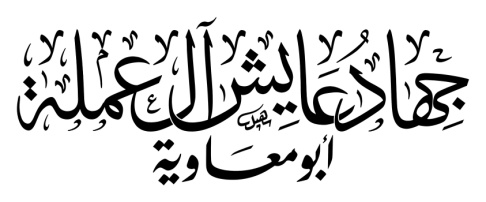                                                                                                                تم النشر  بتاريخ23/2/2017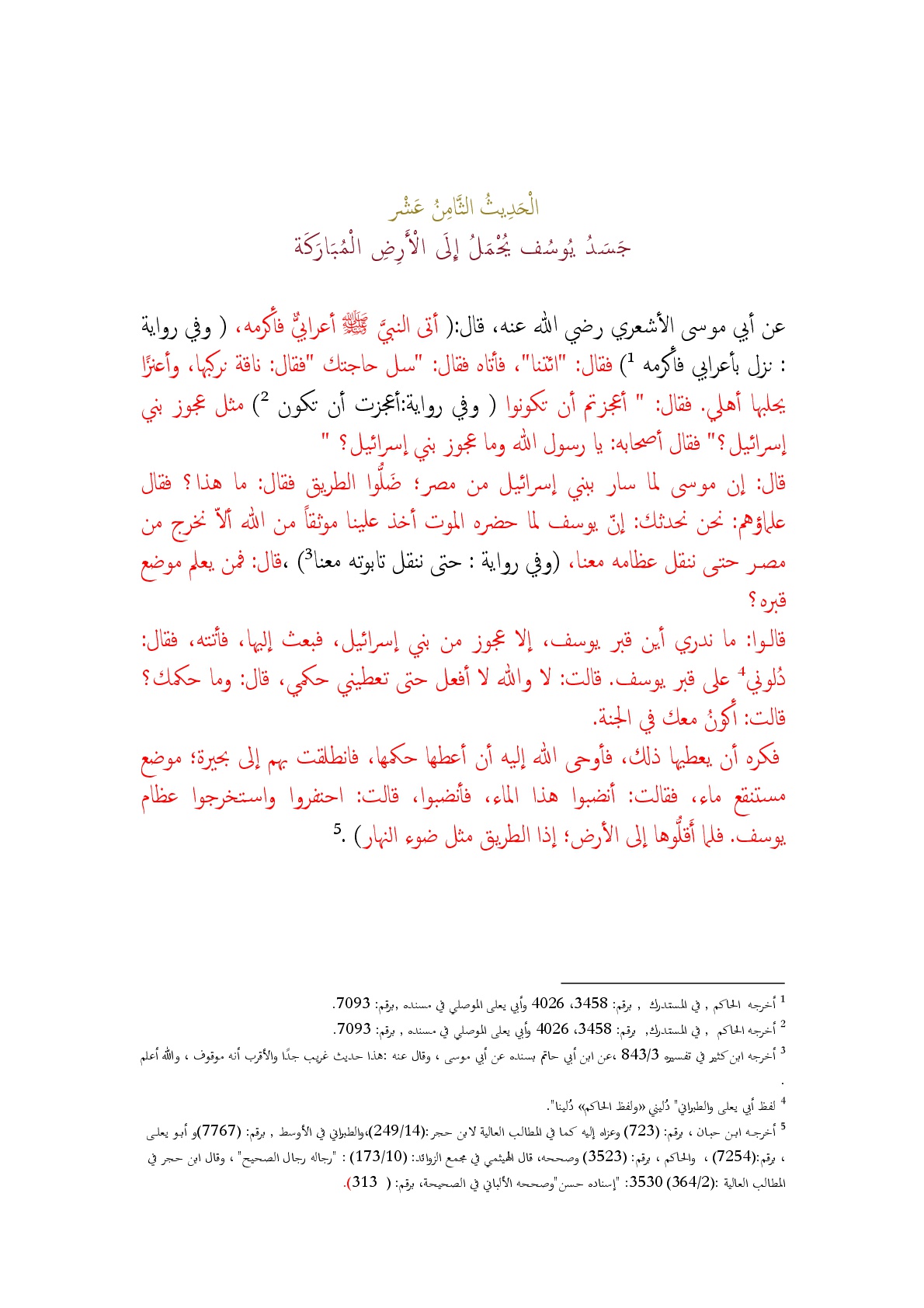 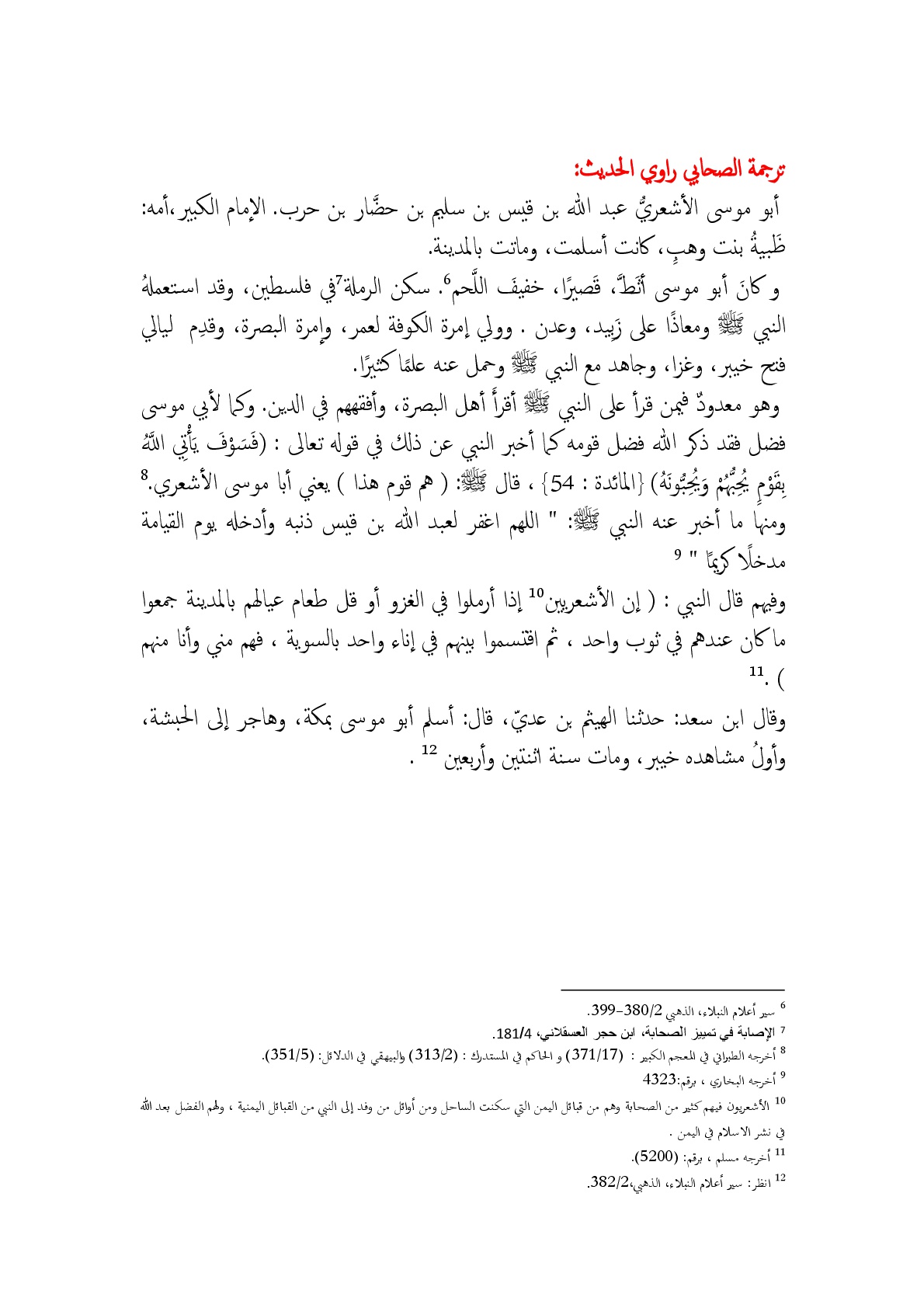 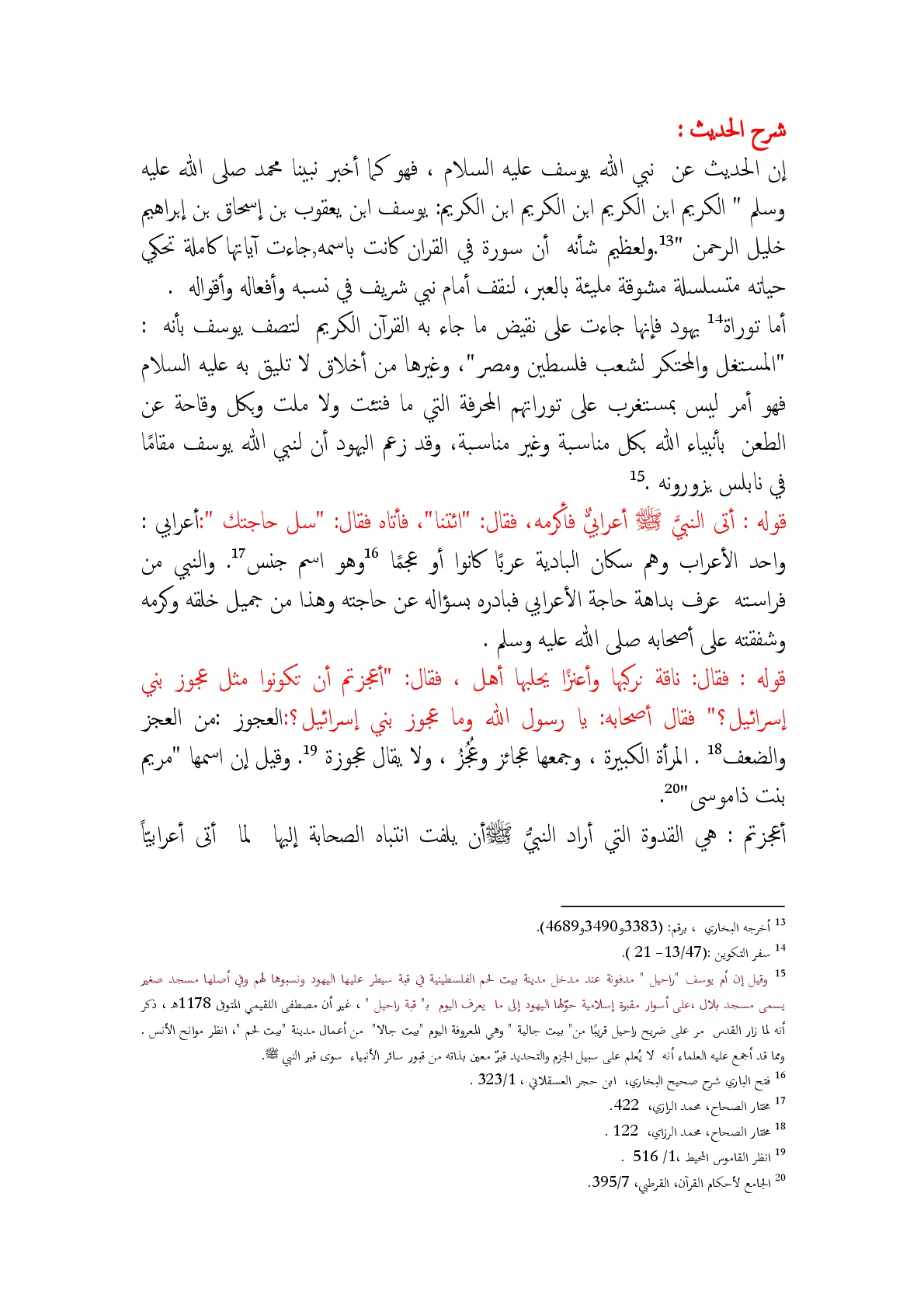 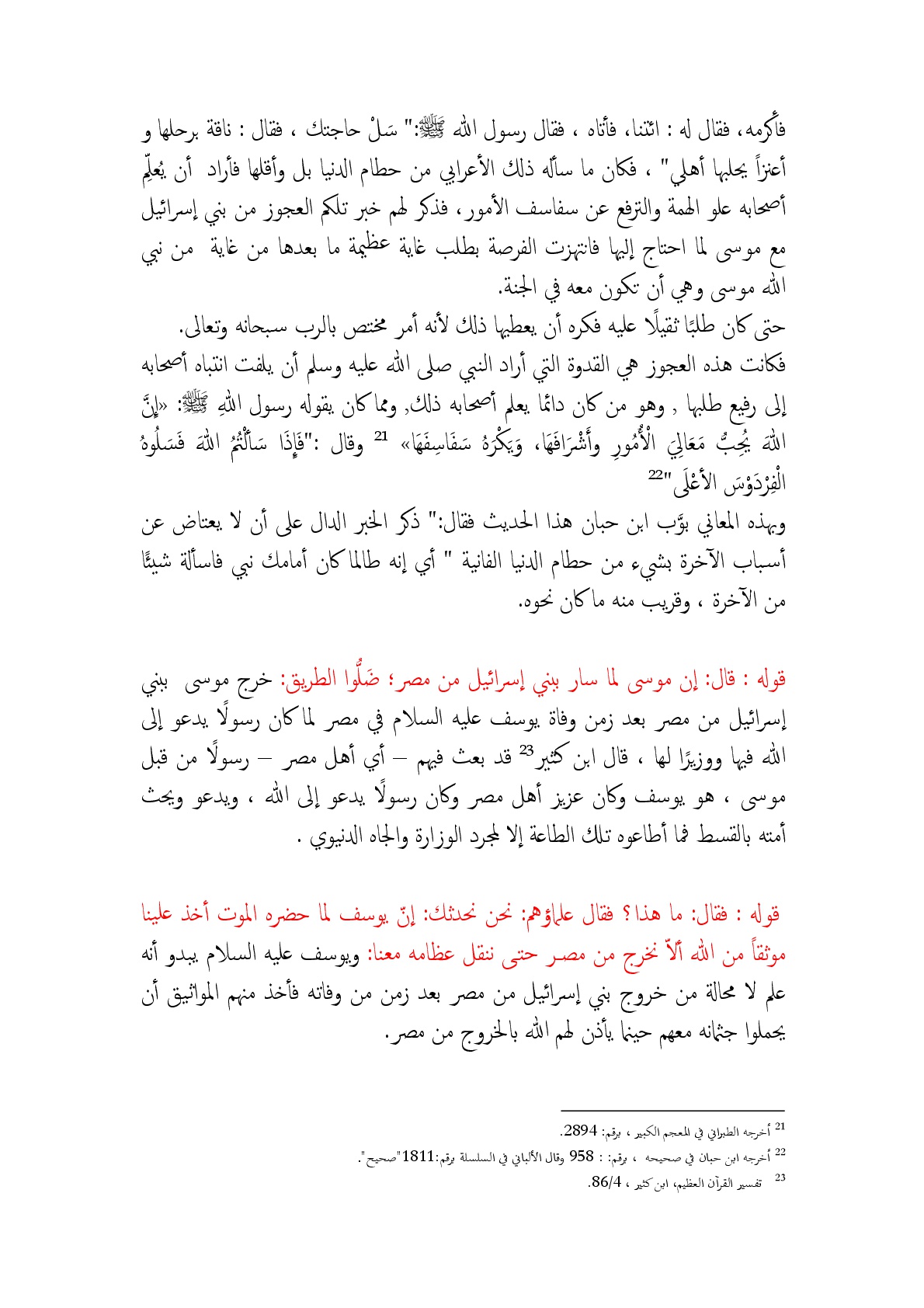 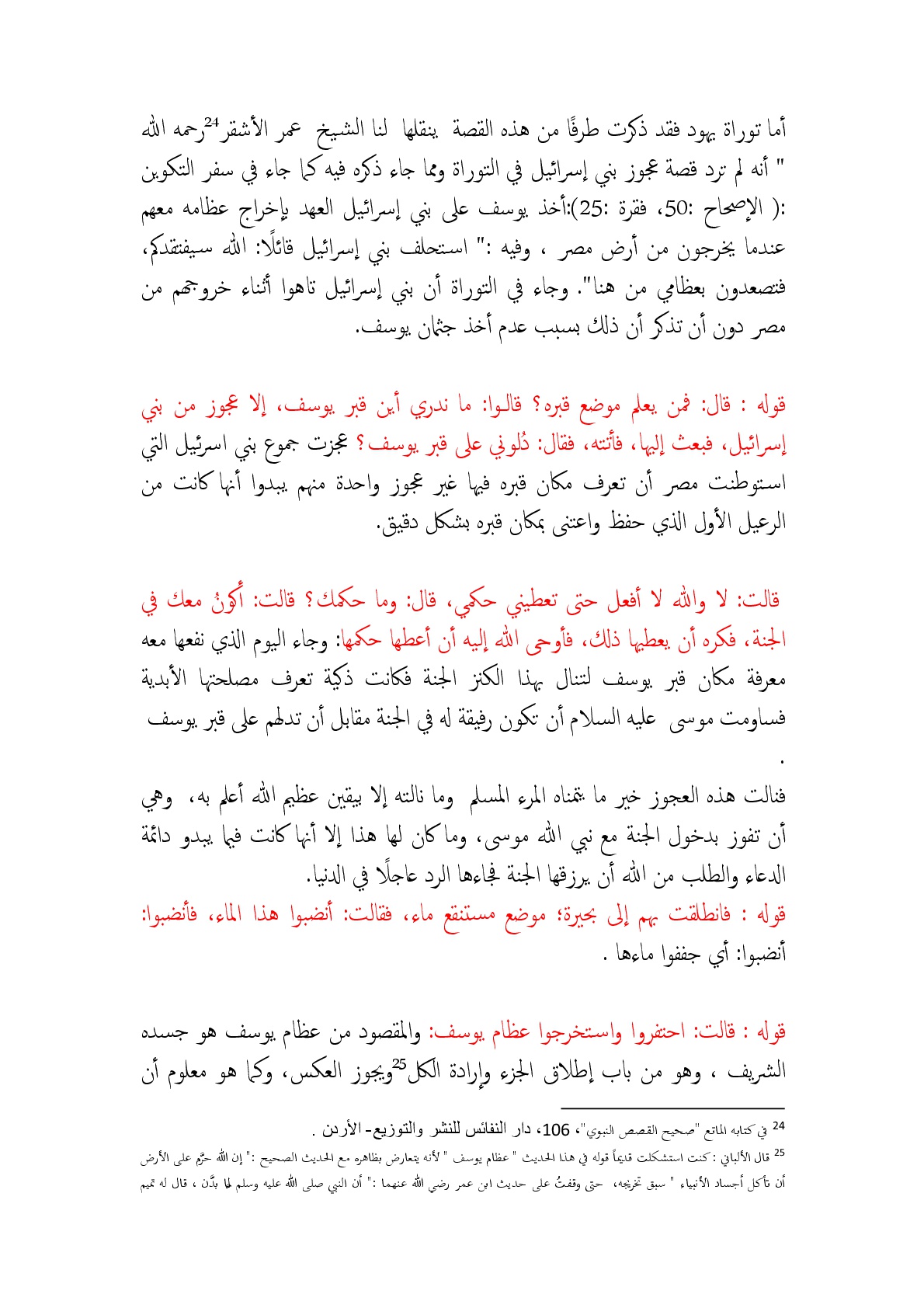 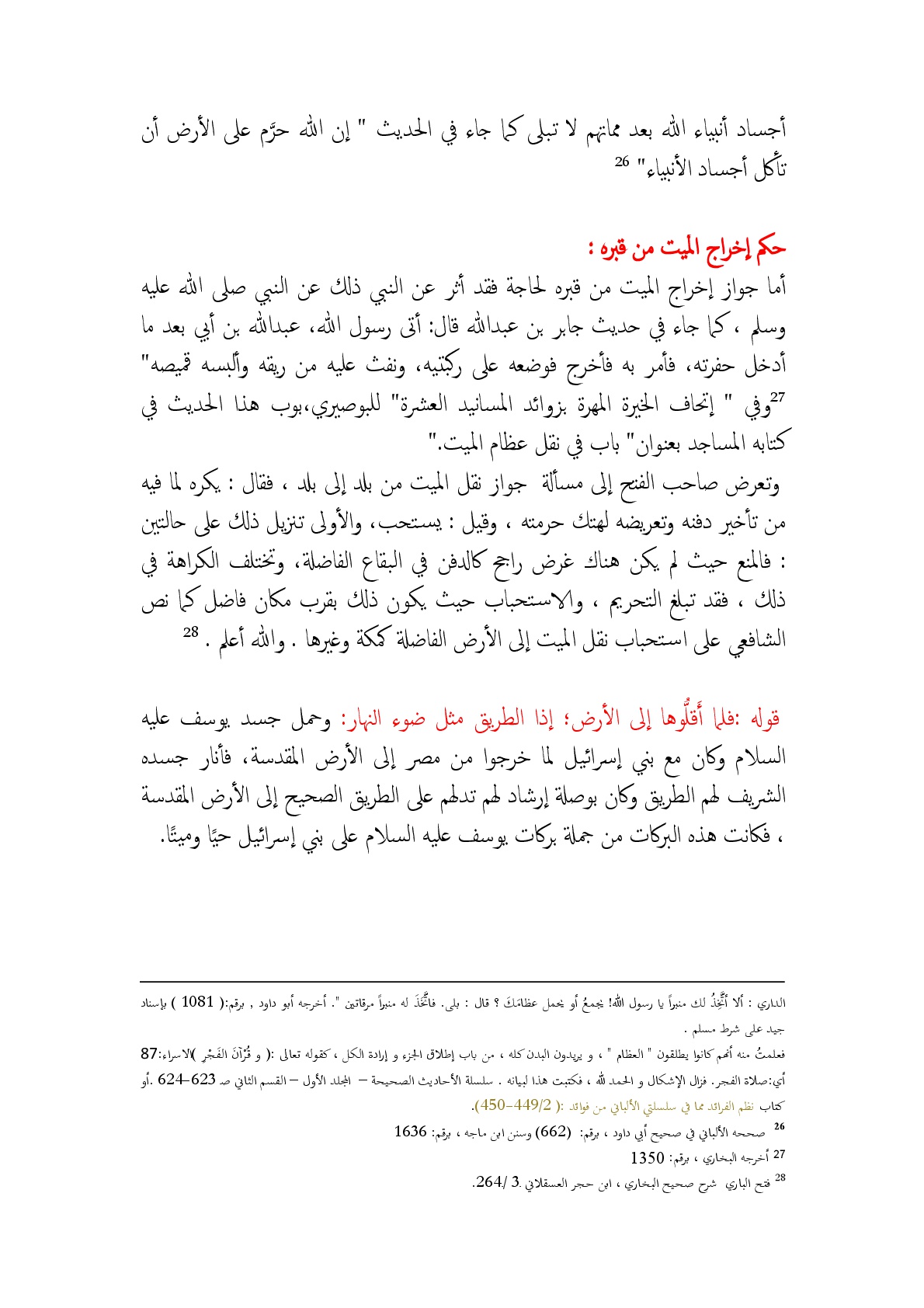 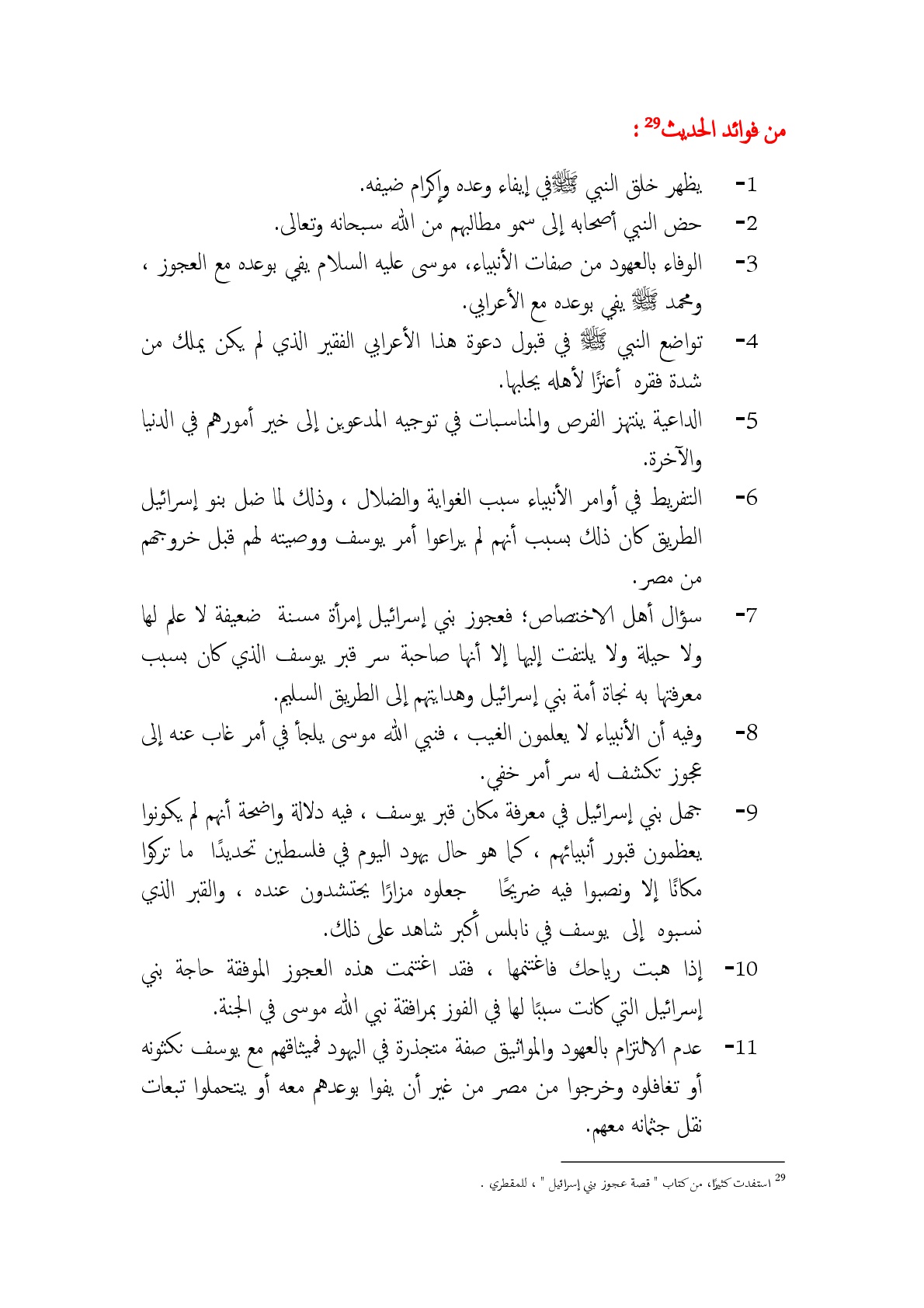 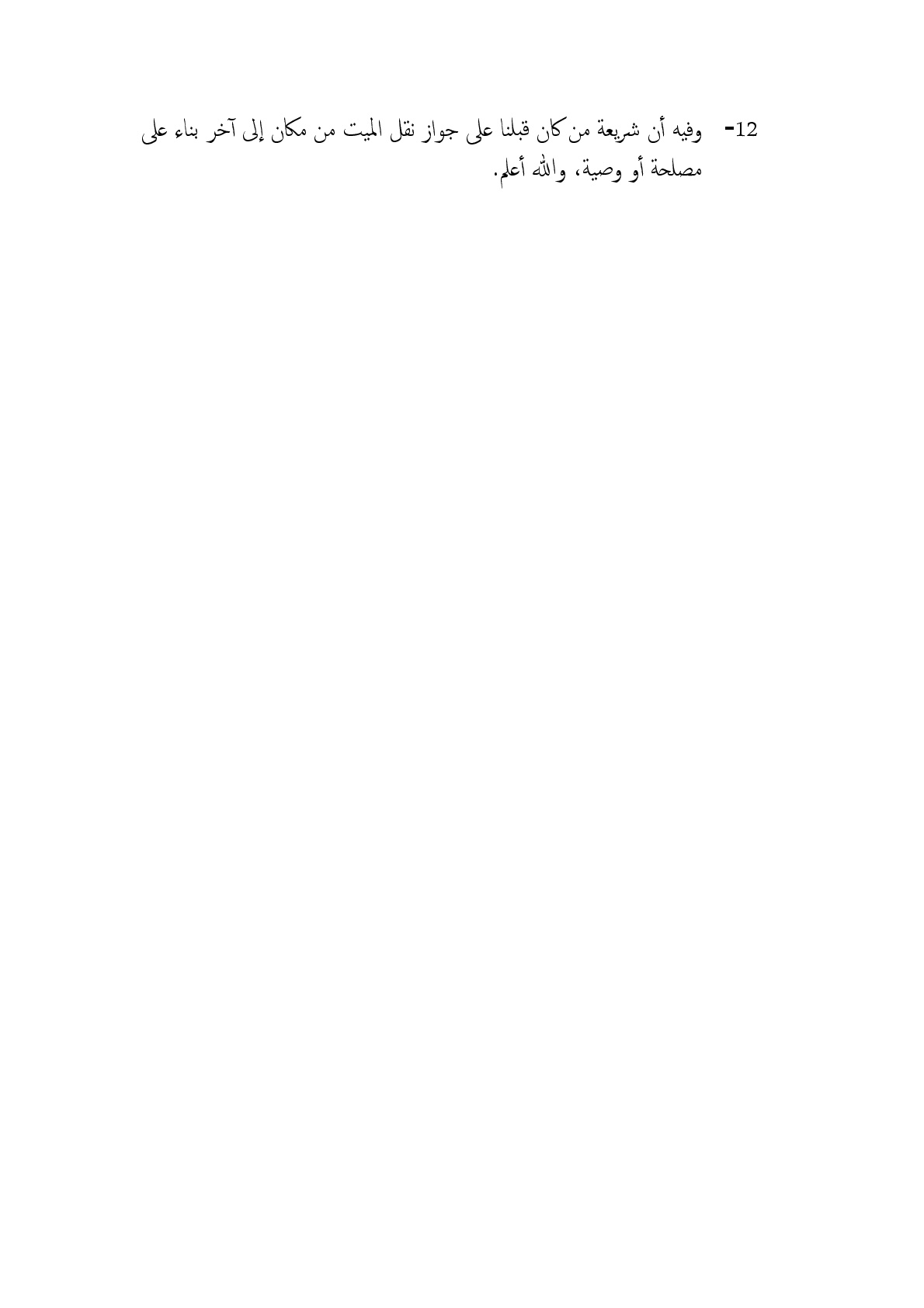 